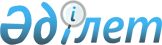 О дополнительных мерах по ликвидации последствий землетрясения и восстановления объектов социального значения в Жамбылской областиПостановление Правительства Республики Казахстан от 8 августа 2003 года N 793      В соответствии с подпунктом 9)  статьи 1 Закона Республики Казахстан от 12 июня 2003 года "О внесении изменений и дополнений в Закон Республики Казахстан "О республиканском бюджете на 2003 год" и подпунктом 2) пункта 1 постановления  Правительства Республики Казахстан от 19 июня 2003 года N 580 "О внесении изменений и дополнений в постановление Правительства Республики Казахстан от 26 декабря 2002 года N 1379" Правительство Республики Казахстан постановляет: 

      1. Выделить из резерва Правительства Республики Казахстан, предусмотренного в республиканском бюджете на 2003 год на ликвидацию чрезвычайных ситуаций природного и техногенного характера и иные непредвиденные расходы: 

      1) акиму Жамбылской области 2 000 000 000 (два миллиарда) тенге на финансирование строительства объектов, пострадавших в результате землетрясения, приобретение и строительство жилья для граждан, отселяемых из зоны бедствия в другие населенные пункты, а также на ремонтно-восстановительные работы и подготовку проектно-сметной документации по объектам, финансируемым из резерва Правительства Республики Казахстан; 

      2) Министерству внутренних дел Республики Казахстан 93 957 660 (девяносто три миллиона девятьсот пятьдесят семь тысяч шестьсот шестьдесят) тенге на финансирование сноса, строительства и подготовку проектно-сметной документации здания Линейного отдела внутренних дел с изолятором временного содержания на станции Луговая района Т. Рыскулова Жамбылской области. 

      2. Внести в постановление  Правительства Республики Казахстан от 9 июня 2003 года N 540 "О мерах по ликвидации последствий землетрясения и восстановлению объектов социального значения в Жамбылской области" следующие изменения и дополнения: 

      в пункте 5: 

      слова "15 июля 2003 года" заменить словами "25 августа 2003 года"; 

      приложение к указанному постановлению изложить в новой редакции согласно приложению к настоящему постановлению. 

      3. Заинтересованным государственным органам по вопросу финансирования объектов, строительство которых в соответствии с одобренным Планом мероприятий запланировано в 2004 году за счет средств республиканского бюджета внести в установленном порядке бюджетные заявки на рассмотрение Республиканской бюджетной комиссии. 

      4. Агентству Республики Казахстан по чрезвычайным ситуациям, государственным органам, определенным заказчиками строительных и ремонтно-восстановительных работ, проведение которых в соответствии с одобренным Планом мероприятий запланировано в 2003 

году из средств резерва Правительства Республики Казахстан в двухнедельный срок обеспечить внесение соответствующего проекта решения Правительства Республики Казахстан. 

      5. Настоящее постановление вступает в силу со дня подписания.       Премьер-Министр 

      Республики Казахстан 

 

Приложение                

к постановлению Правительства      

Республики Казахстан          

от 8 августа 2003 года N 793       План мероприятий по восстановлению объектов, 

пострадавших от землетрясения в районе имени 

Турара Рыскулова Жамбылской области 

на 2003-2004 годы ____________________________________________________________________ 

 N ! Наименование !   Адрес   ! Мощность ! Результаты  ! Заказчик 

п/п!   объектов   !           !          ! обследования!        

-------------------------------------------------------------------- 

 1 !       2      !      3    !    4     !      5      !    6   

-------------------------------------------------------------------- 

                      1. Объекты образования 

-------------------------------------------------------------------- 

 1  Школа им.      ст.          784        Кап.ремонт    Аким 

    Т.Рыскулова    Луговая      учащихся   с усилением   области 

 2  Школа          с. Акбулак   640        Кап.ремонт    Аким 

                                учащихся   с усилением   области 

 3  Школа          с. Кызыл-    640        Кап.ремонт    Аким 

                   Шаруа        учащихся   с усилением   области 

 4  Школа им.      с. Кокдонен  500        Кап.ремонт    Аким 

    Байтурсынова                учащихся   с усилением   области 

 5  Школа им.      с. Жаксылык  500        Кап.ремонт    Аким 

    Султанбекова                учащихся   с усилением   области 

 6  Средняя школа  с. Каракат   120        Кап.ремонт    Аким 

                                учащихся   с усилением   области 

 7  Средняя школа  с. Кара-     640        Кап.ремонт    Аким 

    им. Б.Момышулы кыстак       учащихся   с усилением   области 

 8  Школа им.      с. Жана-     780        Кап.ремонт    Аким 

    Сатпаева       турмыс       учащихся   с усилением   области 

 9  Школа          с. Кулан     400        Плановое      Районный 

                                учащихся   строитель-    отдел 

                                           ство          образова- 

                                                         ния 

10  Учебно-        с. Кулан     140        Кап. ремонт   Аким 

    производствен-              учащихся   с уcилением   области 

    ный комбинат 

11  Спортивная     с. Кулан     96 мест    Ремонт        Аким 

    школа                                                области 

12  Школа им.      ст. Луговая  1200       Строитель-    ЗАО "НК 

    Горького                    учащихся   ство со       "КТЖ" 

                                           сносом 

13  Школа-лицей    с. Кулан     640        Кап. ремонт   ЗАО 

                                учащихся   с усилением   "Казтранс- 

                                                         газ" 

14  Школа им.      с. Кулан     640        Кап. ремонт   ЗАО 

    Ч. Валиханова               учащихся   с усилением   "Казтранс- 

                                                         газ" 

15  Школа N 2      с.Кулан      1256       Кап. ремонт   ЗАО  

                                учащихся   с усилением   "Казтранс- 

                                                         газ" 

16  Школа им.Абая  с. Енбекши   500        Строитель-    ЗАО "НК 

                                учащихся   ство со       "КазМунай- 

                                           сносом        Газ" 

17  Средняя школа  с. Казах     250        Строитель-    ЗАО "НК 

                                учащихся   ство со       "КазМунай- 

                                           сносом        газ" 

18  Начальная      Военный      100        Кап.          МО 

    школа им.      городок,     учащихся   ремонт 

    Аубакирова     ст. Луговая 

-------------------------------------------------------------------- 

                    2. Объекты здравоохранения 

-------------------------------------------------------------------- 

 1  Противо-       с. Кулан    40 мест     Строитель-    Аким 

    туберкулезный                          ство со       области 

    диспансер                              сносом 

 2  Районный СЭС   с. Кулан        -       Строитель-    Аким 

                                           ство со       области 

                                           сносом 

 3  Семейно-       с. Кулан    75          Усиление      Аким 

    врачебная                  посещений                 области 

    амбулатория 

    N 2 

 4  Семейно-       ст. Луговая 75          Строитель-    Аким 

    врачебная                  посещений   ство со       области 

    амбулатория                            сносом 

    N 2 

 5  Семейно-       с. Кара-    25          Строитель-    Аким 

    врачебная      кыстак      посещений   ство со       области 

    амбулатория                            сносом 

    N 2 

 6  Семейно-       с. Акбулак  25          Кап.          Аким 

    врачебная                  посещений   ремонт        области 

    амбулатория 

    N 2 

 7  Фельдшерско-   с. Кызыл-   -           Строитель-    Аким 

    акушерский     Шаруа                   ство со       области 

    пункт                                  сносом 

 8  Консульта-     с. Кулан    150         Усиление      Аким 

    тивно-                     посещений                 области 

    диагности- 

    ческая 

    поликлиника 

 9  Фельдшерско-   с. Абая     -           Усиление      Аким 

    акушерский                                           области 

    пункт 

10  Роддом         с. Кулан    76 мест     Новое         Областной 

                                           строительство отдел 

                                                         здраво- 

                                                         охранения 

11  Противо-       с. Кара-    75 коек     Новое         Областной 

    туберкулез-    кыстак                  строительство отдел 

    ный детский                                          здраво- 

    санаторий                                            охранения 

12  Районная       с. Кулан    165 коек    Новое         Областной 

    больница с                             строительство отдел 

    поликлиникой                                         здраво- 

                                                         охранения 

-------------------------------------------------------------------- 

      3. Объекты административно-производственного назначения 

-------------------------------------------------------------- 

 1  Казначейство   с. Кулан       -        Усиление      МФ 

 2  Рай.комитет 

    по налогам     с. Кулан       -        Усиление      МФ 

 3  РОВД (2 блока) с. Кулан       -        Усиление      Аким 

                                                         области 

 4  Прокуратура    с. Кулан       -        Усиление      Генераль- 

                                                         ная проку- 

                                                         ратура 

 5  Пожарная часть с. Кулан       -        Строитель-    Аким 

                                           ство со       области 

                                           сносом 

 6  Рай. стат.     с. Кулан       -        Усиление      АС  

    управление 

 7  Районный       с. Кулан       -        Кап.ремонт    Аким 

    акимат                                               области 

 8  Акимат ст.                                           Аким 

    Луговая        ст. Луговая    -        Усиление      области 

 9  Здание 

    сельского                                            Аким 

    акимата        с. Енбекши     -        Усиление      области 

10  Здание 

    сельского      с. Кара-                              Аким 

    акимата        кыстак                  Усиление      области 

11  Здание 

    сельского                                            Аким 

    акимата        с. Кулан                Усиление      области 

12  Объекты        Военный        -        Кап.ремонт    МО 

    казарменно-    городок,                и усиление 

    технической    ст. Луговая 

    зоны южного 

    военного 

    округа 

13  Здание ЛОВД    ст. Луговая    -        Строительство МВД 

    с изолятором                           со сносом 

    временного 

    содержания 

14  Строительство  с. Кулан,      -        Строительство Аким 

    сетей, водо-   ст. Луговая                           области 

    электроснаб- 

    жение, 

    автомобильных 

    дорог к новым 

    площадкам 

    застройки 

15  Клуб           ст. Луговая   200 мест  Кап. ремонт   Аким 

                                           с усилением   области 

16  Музей          с. Кулан       -        Усиление      Аким 

                                                         области 

17  Районный       с. Кулан       -        Усиление      Аким 

    финотдел                                             области 

18  Районный       с. Кулан       -        Усиление      Аким 

    дом культуры                                         области 

19  Типография     с. Кулан       -        Усиление      Аким 

                                                         области 

20  Районный 

    военкомат      с. Кулан       -        Кап.ремонт    МО 

                                           с усилением 

21  РО ДКНБ        с. Кулан       -        Кап. ремонт   КНБ 

22  ОАО            с. Кулан       -        Кап. ремонт   ОАО 

    "Народный                                            "Народный 

    Банк                                                 Банк 

    Казахстана"                                          Казахстана" 

23  Рыскуловский   с. Кулан       -        Кап. ремонт   МТК 

    РУПС 

24  ОАО            с. Кулан       -        Кап. ремонт   ОАО 

    "Казахтелеком"                                       "Казах- 

                                                         телеком" 

25  Железно-       ст. Луговая    -        Усиление      ЗАО "НК 

    дорожный                                             "КТЖ" 

    вокзал 

26  Объекты        ст. Луговая             Восстанов-    ЗАО "НК 

    инженерной                             ление и кап.  "КТЖ" 

    инфраструк-                            ремонт 

    туры                        

27  Инженерно-     населенные     21       Материалы     Аким 

    геологические  пункты по     объект    изысканий     области 

    изыскания на   7 округам               для ПСД и 

    стройплощад-                           строй- 

    ках и жилых                            заключений 

    массивах 

28  Топографо-     с. Кулан,     252,3     Материалы     Аким  

    геодезическая  ст. Луговая   га        изысканий     области 

    съемка терри-                          для ПСД и 

    торий строй-                           строй- 

    площадок и                             заключений 

    жилых массивов 

29  Строительство  с. Кулан      53,0 км   Новое         Аким 

    дренажной сети ст. Луговая             строитель-    области 

    населенных     с. Енбекши              ство 

    пунктов 

30  Затраты на     с. Кулан      15,0 га   Сельхоз-      Аким 

    компенсацию                            угодия        области 

    сельско-                               (пшеница, 

    хозяйственных                          ячмень- 

    потерь на                              15,58 га) 

    новых земель- 

    ных участках 

31  Модернизация   г. Тараз                Приобретение  Институт 

    сейсмостанции  с. Мерке                оборудования  сейсмологии 

    "Джамбул" и                                          НАН РК 

    гидротехничес- 

    кой станции 

    "Мерке" 

32  Расходы на 

    приобретение 

    жилья в других 

    районах области 

    и регионах 

    республики и 

    непредвиденные 

    затраты на 

    выполнение 

    мероприятий по 

    ликвидации 

    последствий 

    землетрясения 

------------------------------------------------------------------- 

                   4. Жилищное строительство 

-------------------------------------------------------------- 

 1  Новое          Военный        64       Новое         МО 

    строительство  городок                 строительство 

                   ст. Луговая             со сносом 

 2  Новое                                  Новое         Аким 

    строительство                1064      строительство области 

                                           со сносом 

 3  Кап. ремонт                  4390      Кап. ремонт   Аким 

    с усилением                            с усилением   области 

 4  Кап. ремонт    с. Кулан      245       Кап. ремонт   МО, РГП 

    жилых домов                            с усилением   "Колдау" 

    с котельной 

    военного 

    городка 

 5  Кап. ремонт    Военный       186       Кап. ремонт   МО 

    объектов       городок                 с усилением 

    жилой зоны с   ст. Луговая 

    инженерными 

    сетями 

 6  Новое                        5         Новое         КНБ 

    строительство                          строительство 

                                           со сносом 

 7  Новое                        960       Новое         Области 

    строительство                          строительство Республики 

                                                         Казахстан 

                                           Новое 

                                           строительство 

                                           со сносом 

 8  Новое                        50        Новое         Жамбылская 

    строительство                          строительство область 

 9  Новое                        302       Новое         ЗАО "НК 

    строительство                          строительство "КТЖ" 

10  Новое                        16        Новое         ОАО 

    строительство                          строительство "KEGOC" 

11  Новое                        15        Новое         Казатомпром 

    строительство                          строительство 

12  Кап. ремонт                  450       Кап. ремонт   ЗАО "НК 

    с усилением                            с усилением   "КТЖ" 

13  Новое                        150       Новое 

    строительство                          строительство 

                                           со сносом 

14  Завершение                   132       Завершение    Аким 

    строительства                          строительства области 

    жилых домов 

    в г. Тараз 

------------------------------------------------------------------- 

Продолжение таблицы 

__________________________________ 

 N !Сроки начала !   Источник    ! 

п/п!и окончания  !финансирования ! 

   !строительства!               ! 

---------------------------------- 

    1. Объекты образования 

 

   1   5 .05.2003 г.   Резерв 

     1.09.2003 г.  республиканского 

                   бюджета 

 2   8.06.2003 г.   Резерв 

     1.09.2003 г.  республиканского 

                   бюджета 

 3   7 .06.2003 г.   Резерв 

     1.09.2003 г.  республиканского 

                   бюджета 

 4   6 .06.2003 г.   Резерв 

     1.09.2003 г.  республиканского 

                   бюджета 

 5   8.06.2003 г.   Резерв 

     1.09.2003 г.  республиканского 

                   бюджета 

 6   8.06.2003 г.   Резерв 

     1.09.2003 г.  республиканского 

                   бюджета 

 7   7 .06.2003 г.   Резерв 

     1.09.2003 г.  республиканского 

                   бюджета 

 8   8.06.2003 г.   Резерв 

     1.09.2003 г.  республиканского 

                   бюджета 

 9   5 .05.2003 г.   Республиканский 

     1.09.2003 г.  бюджет 

10   1 .02.2004 г.   Республиканский 

     1.08.2004 г.  бюджет 

11   1 .02.2004 г.   Республиканский 

     1.03.2004 г.  бюджет 

12   5 .06.2003 г.   Собственные 

     1.09.2003 г.  средства 

13   7 .06.2003 г.   Собственные 

     1.09.2003 г.  средства 

14   25 .07.2003 г.  Собственные 

     01.10.2003 г. средства 

15   7 .06.2003 г.   Собственные 

     1.09.2003 г.  средства 

16   7 .06.2003 г.   Собственные 

     1.09.2003 г.  средства 

17   1 .07.2003 г.   Собственные 

     1.08.2003 г.  средства 

18   1 .07.2003 г.   Собственные 

     1.08.2003 г.  средства АО 

                   "Алматы 

                   курылыс" 

----------------------------------------    2. Объекты здравоохранения  1   1 .02.2004 г.   Республиканский 

     1.12.2004 г.  бюджет 

 2   1 .02.2004 г.   Республиканский 

     1.12.2004 г.  бюджет 

 3   2004 г.       Республиканский 

                   бюджет 

 4   2004 г.       Республиканский 

                   бюджет 

 5   2004 г.       Республиканский 

                   бюджет 

 6   2004 г.       Республиканский 

                   бюджет 

 7   2004 г.       Республиканский 

                   бюджет 

 8   2004 г.       Республиканский 

                   бюджет 

 9   2004 г.       Республиканский 

                   бюджет 

10   1 .07.2003 г.   Республиканский 

     1.07.2004 г.  бюджет 

11   1 .07.2003 г.   Республиканский 

     1.06.2004 г.  бюджет 

12   1 .08.2003 г.   Республиканский 

     1.08.2004 г.  бюджет 

------------------------------------ 

  3. Объекты административно- 

 производственного назначения  1    2003 г.      Бюджет МФ 

 2    2004 г.      Бюджет МФ 

 3    2003 г.      Резерв 

                   республиканского 

                   бюджета 

 4    2003 г.      Резерв 

                   республиканского 

                   бюджета 

 5    2003 г.      Резерв 

                   республиканского 

                   бюджета 

 6    2003 г.      Бюджет АС 

 7    2004 г.      Республиканский 

                   бюджет 

 8    2003 г.      Резерв 

                   республиканского 

                   бюджета 

 9    2004 г.      Республиканский 

                   бюджет 

10    2004 г.      Республиканский 

                   бюджет 

11    2004 г.      Республиканский 

                   бюджет 

12   10 .06.2003 г.  Бюджет 

     15.10.2003 г. Министерства 

                   обороны 

13   1 .07.2003 г.   Резерв 

     1.12.2003 г.  республиканского 

                   бюджета 

14   2003 г.       Резерв 

                   республиканского 

                   бюджета 

15   2004 г.       Республиканский 

                   бюджет 

16   2004 г.       Республиканский 

                   бюджет 

17   2004 г.       Республиканский 

                   бюджет 

18   2004 г.       Республиканский 

                   бюджет 

19   2004 г.       Республиканский 

                   бюджет 

20   2004 г.       Бюджет Минобороны 

21   2003 г.       Бюджет КНБ 

22   2003 г.       ОАО "Народный 

                   Банк Казахстана" 

23   2004 г.       Собственные 

                   средства ЗАО 

                   "Казпочта" 

24   2003 г.       ОАО "Казахтелеком" 

25   1 .06.2003 г.   Собственные 

     1.09.2003 г.  средства ЗАО 

                   "НК "КТЖ" 

26   1 .06.2003 г.   Собственные 

     1.09.2003 г.  средства ЗАО 

                   "НК "КТЖ" 

27   29.05.2003 г.  Резерв 

     25.06.2003 г. республиканского 

                   бюджета 

28   25.05.2003 г.  Резерв 

     25.06.2003 г. республиканского 

                   бюджета 

29   05 .06.2003 г.  Резерв 

     31.12.2003 г. республиканского 

                   бюджета 

30   2003 г.       Резерв 

                   республиканского 

                   бюджета 

31   2004 г.       Республиканский 

                   бюджет 

32   2003 г.       Спонсорская 

                   помощь 

---------------------------------------- 

   4. Жилищное строительство  1   5 .06.2003 г.  Бюджет 

     1.10.2003 г.  Министерства 

                   обороны 

 2   5 .06.2003 г.  Резерв 

     1.10.2003 г.  республиканского 

                   бюджета 

 3   1 .06.2003 г.  Резерв 

     15.10.2003 г. республиканского 

                   бюджета 

 4   10 .06.2003 г.  Бюджет 

     15.10.2003 г. Минобороны 

 

                    5   10 .06.2003 г.  Бюджет 

     15.10.2003 г. Минобороны 

 6   до 15.10.     Бюджет КНБ 

     2003 г. 

 7   510 домов -   Собственные 

     5.06.2003 г.   средства 

     1.09.2003 г. 

 

     450 домов -   Резерв 

     1.07.2003 г.   республиканского 

     1.10.2003 г.  бюджета 

 8   5.06.2003 г.   Областной 

     10.10.2003 г. бюджет 

 9   5.06.2003 г.   Собственные 

     1.10.2003 г.  средства 

10   5.06.2003 г.   Собственные 

     1.10.2003 г.  средства 

11   5.06.2003 г.   Собственные 

     10.10.2003 г. средства 

12   1.06.2003 г.   Собственные 

     10.10.2003 г. средства 

13   до 15.10.     Спонсорская 

     2003 г.       помощь 

14   15.06.2003 г.  Резерв 

      1.10.2003 г. республиканского 

                   бюджета 

--------------------------------------- 
					© 2012. РГП на ПХВ «Институт законодательства и правовой информации Республики Казахстан» Министерства юстиции Республики Казахстан
				